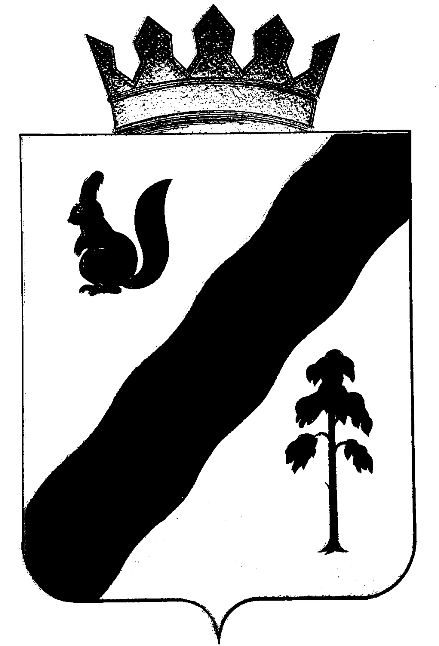 ПОСТАНОВЛЕНИЕАДМИНИСТРАЦИи ГАЙНСКОГО МУНИЦИПАЛЬНОГО ОКРУГА ПЕРМСКОГО КРАЯ__________________                                                                 № _____________О создании межведомственной комиссии для оценки и обследования помещения в целях признания его жилым помещением, жилого помещения непригодным для проживания, многоквартирного дома аварийным и подлежащим сносу или реконструкции,садового дома жилым домом и жилого дома садовым домом на территории Гайнского муниципального округа Пермского краяВ соответствии с пунктом 8 части 1 статьи 14 Жилищного кодекса Российской Федерации, постановлением Правительства РФ от 28.01.2006 №47 «Об утверждении Положения о признании помещения жилым помещением, жилого помещения непригодным для проживания, многоквартирного аварийным и подлежащим сносу или реконструкции, садового дома жилым домом и жилого дома садовым домом», руководствуясь Уставом Гайнского муниципального округа,  администрация Гайнского муниципального округа ПОСТАНОВЛЯЕТ:1. Создать межведомственную комиссию для оценки и обследования помещения в целях признания его жилым помещением, жилого помещения непригодным для проживания, многоквартирного дома аварийным и подлежащим сносу или реконструкции, садового дома жилым домом и жилого дома садовым домом, согласно приложению 1.2. Утвердить Положение о межведомственной комиссии для оценки и обследования помещения в целях признания его жилым помещением, жилого помещения непригодным для проживания, многоквартирного дома аварийным и подлежащим сносу или реконструкции, садового дома жилым домом и жилого дома садовым домом, согласно приложению 2.3. Постановление администрации Гайнского района от 25.09.2019 г. № 466-245-01-08 «» считать утратившим силу.4.Опубликовать настоящее постановление в газете «Наше время», и разместить на официальном сайте администрации Гайнского муниципального округа.5. Настоящее постановление вступает в силу после его официального опубликования.Глава муниципального округа – глава администрации Гайнского муниципального округа                                       Е.Г. ШалгинскихПриложение 1к постановлению администрации Гайнского муниципального округа     от ___.___.2020 г. №__________СОСТАВмежведомственной комиссиидля оценки и обследования помещения в целях признания егожилым помещением, жилого помещения непригодным для проживания, многоквартирного дома аварийным и подлежащим сносу или реконструкции, садового дома жилым домом и жилого дома садовым домомПредседатель межведомственной комиссии:- заместитель главы округа по строительству, ЖКХ и общественной безопасности;Заместитель председателя межведомственной комиссии:- заместитель главы округа по социальной и внутренней политике - начальник управления образования;Секретарь комиссии:- заведующий сектором ЖКХ администрации Гайнского муниципального округа;Члены комиссии:по согласованию – представитель территориального отдела администрации Гайнского муниципального округа;по согласованию – главный специалист имущественных отношений администрации Гайнского муниципального округа;по согласованию 	 – представитель сектора архитектуры, градостроительства и дорожного хозяйства администрации Гайнского муниципального округа;по согласованию	-	представитель отдела жилищно-коммунального хозяйства (МКУ «Отдел ЖКХ» или МАУ «ЖКХ «Ресурс»);по согласованию 	- представитель Коми-Пермяцкого территориального отдела Управления Роспотребнадзора по Пермскому краю;по согласованию 	- представитель отдела надзора за использованием, сохранностью жилищного фонда и предоставлением коммунальных услуг Инспекции государственного жилищного надзора Пермского края;по согласованию 	- представитель 26 Отдела надзорной деятельности и профилактической работы по Кочевскому, Косинскому и Гайнскому муниципальным округам Коми-Пермяцкого округа.К работе в комиссии привлекается:- собственник жилого помещения (уполномоченное им лицо) (с правом совещательного голоса);- в необходимых случаях – квалифицированные эксперты проектно-изыскательных организаций (с правом решающего голоса).Приложение2к постановлению администрации Гайнского муниципального округаот ___.___.2020 г. №____Положение о межведомственной комиссиидля оценки и обследования помещения в целях признания егожилым помещением, жилого помещения непригодным для проживания, многоквартирного дома аварийным и подлежащим сносу или реконструкции, садового дома жилым домом и жилого дома садовым домомI. Общие положения1. Положение о межведомственной комиссии (далее - Положение) определяет порядок создания и работы межведомственной комиссии для оценки и обследования помещения в целях признания его жилым помещением, жилого помещения непригодным для проживания, многоквартирного дома аварийным и подлежащим сносу или реконструкции, садового дома жилым домом и жилого дома садовым домом.2. Действие настоящего Положения распространяется на находящиеся в эксплуатации жилые помещения независимо от формы собственности, расположенные на территории Гайнского муниципального округа Пермского края.3. Действие настоящего Положения не распространяется на жилые помещения, расположенные в объектах капитального строительства, ввод в эксплуатацию которых и постановка на государственный учет не осуществлены в соответствии с Градостроительным кодексом Российской Федерации.4. Жилым помещением признается изолированное помещение, которое предназначено для проживания граждан, является недвижимым имуществом и пригодно для проживания.5. Жилым помещением признается:жилой дом - индивидуально-определенное здание, которое состоит из комнат, а также помещений вспомогательного использования, предназначенных для удовлетворения гражданами бытовых и иных нужд, связанных с их проживанием в нем;квартира - структурно обособленное помещение в многоквартирном доме, обеспечивающее возможность прямого доступа к помещениям общего пользования в таком доме и состоящее из одной или нескольких комнат, а также из помещений вспомогательного использования, предназначенных для удовлетворения гражданами бытовых и иных нужд, связанных с их проживанием в таком обособленном помещении;комната - часть жилого дома или квартиры, предназначенная для использования в качестве места непосредственного проживания граждан в жилом доме или квартире.6. Многоквартирным домом признается совокупность двух и более квартир, имеющих самостоятельные выходы либо на земельный участок, прилегающий к жилому дому, либо в помещения общего пользования в таком доме. Многоквартирный дом содержит в себе элементы общего имущества собственников помещений в таком доме в соответствии с жилищным законодательством.Не допускаются к использованию в качестве жилых помещений помещения вспомогательного использования, а также помещения, входящие в состав общего имущества собственников помещений в многоквартирном доме.7. Межведомственная комиссия в своей деятельности руководствуется Жилищным кодексом Российской Федерации, постановлением Правительства Российской Федерации от 28.01.2006 № 47 «Об отверждении положения о признании помещения жилым помещением, жилого помещения непригодным для проживания и многоквартирного дома аварийным и подлежащим сносу или реконструкции» (далее - постановление Правительства РФ от 28.01.2006 № 47), действующими строительными, санитарно-гигиеническими, экологическими, другими нормами и правилами, нормативными требованиями по эксплуатации жилищного фонда, а также настоящим Положением.8. Для рассмотрения вопроса о пригодности (непригодности) помещения для проживания и признания многоквартирного дома аварийным заявитель представляет в комиссию документы, предусмотренные п.45, 45(1) постановления Правительства РФ от 28.01.2006 № 47.II. Цели, задачи межведомственной комиссии9. Межведомственная комиссия создается в целях оценки и обследования помещения в целях признания его жилым помещением, жилого помещения непригодным для проживания, многоквартирного дома аварийным и подлежащим сносу или реконструкции, садового дома жилым домом и жилого дома садовым домом.10. Задачей межведомственной комиссии является проведение оценки и обследования помещения в целях признания его жилым помещением, жилого помещения непригодным для проживания, многоквартирного дома аварийным и подлежащим сносу или реконструкции, садового дома жилым домом и жилого дома садовым домом.III. Состав межведомственной комиссии11. Состав Комиссии утверждается постановлением администрации Гайнского муниципального округа Пермского края. Комиссия формируется в составе председателя, его заместителя, секретаря и членов Комиссии.В состав Комиссии включаются представители органов, уполномоченных на проведение регионального жилищного надзора (муниципального жилищного контроля), государственного контроля и надзора в сферах санитарно-эпидемиологической, пожарной, промышленной, экологической и иной безопасности, защиты прав потребителей и благополучия человека, на проведение инвентаризации и регистрации объектов недвижимости, находящихся в Гайнском муниципальном округе Пермского края, а также в случае необходимости - представители органов архитектуры, градостроительства и соответствующих организаций, эксперты, в установленном порядке аттестованные на право подготовки заключений экспертизы проектной документации и (или) результатов инженерных изысканий.12. К работе в комиссии привлекается с правом совещательного голоса собственник жилого помещения (уполномоченное им лицо).IV. Порядок работы межведомственной комиссии13. Заседания межведомственной комиссии проводятся по мере необходимости.14. Деятельностью межведомственной комиссии руководит председатель межведомственной комиссии, который:- осуществляет общее руководство работой межведомственной комиссии;- определяет дату и время проведения заседания межведомственной комиссии;- дает поручения членам межведомственной комиссии, связанные с ее деятельностью;- председательствует на заседаниях межведомственной комиссии.В случае отсутствия председателя межведомственной комиссии деятельностью межведомственной комиссии руководит заместитель председателя межведомственной комиссии.15. Секретарь межведомственной комиссии:- информирует членов межведомственной комиссии о дате, времени и повестке дня заседания межведомственной комиссии;- готовит материалы на рассмотрение межведомственной комиссии;- ведет протокол заседания межведомственной комиссии (в случае наличия разногласий между членами комиссии);- оформляет заключение межведомственной комиссии;- обеспечивает учет и хранение документов, в том числе протоколов заседаний межведомственной комиссии.16. Члены межведомственной комиссии участвуют в заседаниях межведомственной комиссии лично без права передачи своих полномочий другим лицам.17. Изменения в состав межведомственной комиссии вносятся Постановлением администрации.18. Комиссия рассматривает поступившее заявление или заключение органа государственного надзора (контроля) в течение 30 дней с даты регистрации и принимает решение (в виде заключения), указанное в пункте 47 постановления Правительства РФ от 28.01.2006 № 47, либо решение о проведении дополнительного обследования оцениваемого помещения.19. В случае непредставления заявителем документов, предусмотренных пунктом 45, 45 (1) постановления Правительства РФ от 28.01.2006 № 47, и невозможности их истребования на основании межведомственных запросов с использованием единой системы межведомственного электронного взаимодействия и подключаемых к ней региональных систем межведомственного электронного взаимодействия комиссия возвращает без рассмотрения заявление и соответствующие документы в течение 15 дней со дня истечения срока, предусмотренного п.18 настоящего Положения.20. По результатам работы комиссия принимает одно из следующих решений об оценке соответствия помещений и многоквартирных домов требованиям, установленным постановлением Правительства РФ от 28.01.2006 № 47:о соответствии помещения требованиям, предъявляемым к жилому помещению, и его пригодности для проживания;о выявлении оснований для признания помещения подлежащим капитальному ремонту, реконструкции или перепланировке(при необходимости с технико-экономическим обоснованием)  с целью приведения утраченных в процессе эксплуатации характеристик жилого помещения в соответствие с установленными постановлением Правительства РФ от 28.01.2006 № 47 требованиями;о выявлении оснований для признания помещения непригодным для проживания;о выявлении оснований для признания многоквартирного дома аварийным и подлежащим реконструкции;о выявлении оснований для признания многоквартирного дома аварийным и подлежащим сносу;об отсутствии оснований для признания многоквартирного дома аварийным и подлежащим сносу или реконструкции.21. Решение принимается большинством голосов членов комиссии и оформляется в виде заключения в 3 экземплярах с указанием соответствующих оснований принятия решения. Если число голосов «за» и «против» при принятии решения равно, решающим является голос председателя комиссии. В случае несогласия с принятым решением члены комиссии вправе выразить свое особое мнение в письменной форме и приложить его к заключению.22. На основании полученного заключения администрация Гайнского муниципального округа в течение 30 дней со дня получения заключения в установленном им порядке принимает решение, предусмотренное абзацем седьмым п.7 постановления Правительства РФ от 28.01.2006 № 47, и издает распоряжение с указанием о дальнейшем использовании помещения, сроках отселения физических и юридических лиц в случае признания дома аварийным и подлежащим сносу или реконструкции или о признании необходимости проведения ремонтно-восстановительных работ.23. Комиссия в 5-дневный срок со дня принятия решения, предусмотренного п.22 настоящего Положения, направляет в письменной или электронной форме с использованием информационно-телекоммуникационных сетей общего пользования, в том числе информационно-телекоммуникационной сети «Интернет», включая единый портал или региональный портал государственных и муниципальных услуг (при его наличии), по 1 экземпляру распоряжения и заключения комиссии заявителю, а также в случае признания жилого помещения непригодным для проживания и многоквартирного дома аварийным и подлежащим сносу или реконструкции - в орган государственного жилищного надзора (муниципального жилищного контроля) по месту нахождения такого помещения или дома.24. В случае проведения капитального ремонта, реконструкции или перепланировки жилого помещения в соответствии с решением, принятым на основании указанного в п.20 настоящего Положения заключения, комиссия в месячный срок после уведомления собственником жилого помещения или уполномоченным им лицом об их завершении проводит осмотр жилого помещения, составляет акт обследования и принимает соответствующее решение, которое доводит до заинтересованных лиц.25. Отдельные занимаемые инвалидами жилые помещения (комната, квартира) могут быть признаны комиссией непригодными для проживания граждан и членов их семей на основании заключения об отсутствии возможности приспособления жилого помещения инвалида и общего имущества в многоквартирном доме, в котором проживает инвалид, с учетом потребностей инвалида и обеспечения условий их доступности для инвалида, вынесенного в соответствии с пунктом 20 Правил обеспечения условий доступности для инвалидов жилых помещений и общего имущества в многоквартирном доме, утвержденных постановлением Правительства Российской Федерации от 09.07.2016 № 649 «О мерах по приспособлению жилых помещений и общего имущества в многоквартирном доме с учетом потребностей инвалидов». Комиссия оформляет в 3 экземплярах заключение о признании жилого помещения непригодным для проживания указанных граждан по форме согласно приложению № 1 к постановлению Правительства РФ от 28.01.2006 № 47 и в 5-дневный срок направляет 1 экземпляр в соответствующий федеральный орган исполнительной власти, орган исполнительной власти субъекта Российской Федерации или орган местного самоуправления, второй экземпляр заявителю (третий экземпляр остается в деле, сформированном комиссией).26. Протокол заседания межведомственной комиссии подписывается всеми присутствующими на заседании членами межведомственной комиссии и утверждается председателем межведомственной комиссии.27. Выписка из протокола заседания межведомственной комиссии подписывается председателем межведомственной комиссии или его заместителем и секретарем межведомственной комиссии, а также заверяется печатью.28. Решение и заключение могут быть обжалованы заинтересованными лицами в судебном порядке.29. Во всем ином, что не предусмотрено настоящим Положением, комиссия руководствуется Положением о признании помещения жилым помещением, жилого помещения непригодным для проживания и многоквартирного дома аварийным и подлежащим сносу или реконструкции, утвержденным постановлением Правительства Российской Федерации от 28.01.2006 № 47.ЛИСТ  СОГЛАСОВАНИЯПроект постановления «О создании межведомственной комиссии  для оценки и обследования помещения в целях признания его жилым  помещением, жилого помещения непригодным для проживания, многоквартирного дома аварийным и подлежащим сносу или реконструкции»                                                                __________________________________                                                                                (должность, инициалы, фамилия, личная подпись, дата)Постановление направить:Всего______   экз.                                            Получено для отправки  _______________________ Направлено по списку _______________________                                        дата, личная подпись                                          б  дата, личная подпись                                                                                                                                 Исполнитель:  Кивилева А.Э. –  гл. специалист – архитектор, (34245)2-10-37 _______________                                  (фамилия, инициалы, должность, номер телефона, личная подпись)   Руководитель структурного подразделения администрации округа, других учреждений и организаций, представляющих проектИ.о. зам. главы округа по строительству, ЖКХ и ОБЗакиров В.А.Должность руководителя, наименование организацииИнициалы, фамилияДата поступления проекта, подписьЗамечания, предложенияЛичная подпись, датаИ.о. зам. главы по строительству, ЖКХ и ПБЗакиров В.А.Зав.сектором ЖКХПетуховская Л.А.Зам главы по социальной и внутренней политике - начальник управления образованияКондратюк Т.Л. Зав. сектором имущественных и земельных отношенийПетров И.М.Зав. оганизационно-правовым отделомГирева О.В.Зав. территориальным отделомМазунина Н.А.Директор МКУ «Отдел ЖКХ»Маскалев А.С.Директор МАУ «ЖКХ «Ресурс»Зюлев С.Н.Организационно-правовой отдел (в дело)1Отдел архитектуры, градостроительства и дорожного хозяйства1Сектор земельных и имущественных отношений1Территориальный отдел1МКУ «Отдел ЖКХ»1МАУ «ЖКХ «Ресурс»1